Игры на развитие голоса. 1. Игра «Протяни звук»Цель игры: помочь ребенку развить речевое дыхание.Оборудование: специального оборудования не требуется.Ход игры. В игру нужно играть, разбившись на пары. Дети становятся лицом друг к другу и по сигналу взрослого глубоко вдыхают и начинают тянуть определенный гласный звук (а, о, у, и, э). Выигрывает тот, кто дольше протянул звук, не делая дополнительного вдоха.    Игра «Повтори за мной»Цель игры: научить ребенка подражать, выразительности речи и мимике.Оборудование: специального оборудования не требуется.Ход игры. В эту игру можно играть как вдвоем, так и разбившись на пары. Взрослый изображает поочередно сначала веселого, потом грустного, сердитого и удивленного человека, при этом произнося с определенной интонацией «ах-ах-ах», «ай-ай-ай», «о-го-го», «ох-ох-ох», «ой-ой-ой» и выражая эмоции мимикой. Задача ребенка — догадаться какое настроение передает взрослый, а потом попробовать повторить слова с той же интонацией.  Игра «Уложи куклуЦель игры: развить плавность голоса ребенка, спать»Оборудование: коляска и кукла.Ход игры. Ребенок стоит рядом с коляской и держит на руках куклу. Взрослый объясняет малышу: «Кукла устала, плачет и хочет спать. Покачай ее немного. Но сначала посмотри, как это нужно делать». После этих слов взрослый берет куклу на руки и напевает: « А-а-а!». а уже затем эти действия выполняет ребенок. Игра «Эхо»Цель игры: развить силу голоса ребенка.Оборудование: специального оборудования не требуется.Ход игры. В игру можно играть вдвоем или с большим числом игроков, главное, чтобы участников было с четное количество. Игроки разбиваются на пары и становятся лицом друг к другу. Одна шеренга громко произносит сочетания гласных звуков, например, ау, оу, ио, аи и пр., а вторая тихо их повторяет.Игра «Пароход»Цель игры: развить у детей силу и плавность голоса, научить различать звуки, произносить их тихо и громко.Оборудование: рисунок парохода.Ход игры. В игру можно играть как вдвоем с ребенком, так и с группой из 3—4 детей. Все участники рассаживаются за столом. Взрослый показывает картинку с изображением парохода и спрашивает, что это такое, а как он гудит, а затем изображает гудок парохода, когда он находиться далеко, и просит повторить детей. Затем взрослый изображает гудок приближающегося парохода. Дети повторяют. И, наконец, взрослый имитирует гудок парохода, который находиться совсем близко. Дети снова повторяют. Необходимо следить за тем, чтобы дети правильно произносили звук парохода, находящегося вблизи, вдали и совсем близко.Эту игру можно провести как подвижную. В этом случае предложите детям двигаться как пароходы и сигналить, приближаясь к пристани или удаляясь от нее или друг от друга.Игра «Вездеход» Цель игры: развить у детей силу и плавность голоса, научить правильно произносить звуки.Оборудование: рисунок вездехода.Ход игры. В игру можно играть как вдвоем с ребенком, так и с группой из 3—4 детей. Все участники рассаживаются за столом. Взрослый показывает картинку с изображением вездехода и спрашивает, что это такое. Затем предлагает детям выучить небольшое стихотворение про вездеход: Вы сегодня что, проспали?И на поезд опоздали!Вы садитесь в вездеход.Самый лучший вездеход.Всюду он вас довезет.Стихотворение следует произносить немного нараспев. Взрослому необходимо следить за тем, чтобы дети правильно выговаривали все звуки.Игра «Поход в лес»Цель игры: развить у детей силу и плавность голоса, научить правильно произносить гласные звуки.Оборудование: специального оборудования не требуется.Ход игры. Дети вместе с взрослым стоят в кругу. Декламируют стихотворение, одновременно выполняя соответствующие движения:Мы сегодня в лес идем (поднять руки вверх)И друзей с собой зовем: «Ау! Ау!» (сделать ладони рупором)В этот солнечный денек (руки опустить вниз)Я залезу на пенек: «Ух!» (прижать ладони к щекам)Следить за тем, чтобы все слова произносились на выдохе и нараспев.Игра «Коровка»Цель игры: развить у детей силу и плавность голоса, научить правильно произносить сонорные звуки.Оборудование: специального оборудования не требуется.Ход игры. Глубоко вдохнуть, на одном выдохе протяжно произнести слоги: «Моо, муу».Чтобы игра проходила веселее, можно читать различные забавные стишки, например:«Му» — коровка по утруЗамычала на лугу.Травку там она жует,А дома молочко дает.Или:Рано утром пастушокВесело трубит в рожок,Коровы смотрят вслед емуИ мычат протяжно: «Мууу» (сложить руки рупором). «Дом»Цель игры: развить у детей силу и плавность голоса, научить правильно произносить звуки.Оборудование: специального оборудования не требуется.Ход игры. Дети вместе со взрослым стоят в кругу, делают глубокий вдох, а при выдохе протяжно произносят слоги: «Динн, донн, бимм, бомм». Затем декламируют стихотворение, одновременно делая движения.Бим — бом! Бим — бом! (стоять на месте)Дружно строим вместе дом (положить руки на пояс, наклоняться вперед).Бим — бом! Бим — бом! (хлопать в ладоши)Как хорош будет наш дом! (поднять руки вверх)***Дин — дон! Дин — дон! (стоять на месте) Просыпается наш слон (поднять руки вверх и потянуться).Старый, добрый, серый слон (положить руки на пояс).Дин — дон! Дин — дон! (шагать на месте)Игра «Кто дольше»Цель игры: развивать у детей длительность и устойчивость звучания голоса. Оборудование: специального оборудования не требуется.Ход игры. Дети сидят на диванчике, делают глубокий вдох. При выдохе протяжно произносят слоги, которые состоят из согласных «м» и «н» и различных гласных: «Маммм, миммм, муммм, моммм» и т. д. Произносить слоги следует как можно дольше.Игра «Самолет»Цель игры: развить у детей силу голоса.Оборудование: специального оборудования не требуется.Ход игры. Дети вместе с взрослым становятся по кругу. Затем разводят руки в стороны и покачивают ими, представив себя самолетом, и протяжно произносят звук [у]. Потом быстро опускают руки вниз и, присев, коротко говорят [у].12Игра «Тихо — громко»Цель игры: развить у детей силу голоса.Оборудование: бубен или барабан.Ход игры. Дети вместе с взрослым стоят в кругу. Под звуки бубна или барабана они начинают шагать по кругу. Если взрослый ударяет в барабан громко, то шатать нужно, высоко поднимая ноги и громко говоря: «топ — топ». При тихих ударах шагать надо как обычно и говорить тихо. Также при громких ударах следует громко хлопать в ладоши, а при тихих ударах — тихо. В это время произносить следующие слова:Мы идем и топаем: «Топ — топ — топ».Мы идем и хлопаем:«Хлоп — хлоп — хлоп».Игра «Спуск с горы»Цель игры: учить детей изменять силу голоса.Оборудование: специального оборудования не требуется.Ход игры. Дети сидят на диванчике и представляют, что они спускаются с горы вниз и считают до десяти, постепенно понижая голос. Начинать считать надо громко, а закончить уже шепотом. Затем расскажите детям, что вы поднимаетесь назад в гору и снова считаете. Только теперь начинать надо шепотом, постепенно повышая голос. Игра «Котята»Цель игры: развить у детей силу голоса.Оборудование: специального оборудования не требуется.Ход игры. Дети сидят на диванчике и читают вслух стихотворение, изменяя силу голоса в зависимости от смыслового содержания:Тише, тишеКот на крыше, (говорить следует почти без голоса).И котята чуть-чуть выше (произнести шепотом).Кот пошел за молоком (произнести с обычной громкостью)А котята кувырком.Кот принес всем молока, (говорить следует громко)Прилег довольный: «Ха! Ха! Ха!» (произнести очень громко)В игре можно использовать другие стихотворения, читая которые также следует менять силу голоса.Игра «Жук»Цель игры: развить у детей силу голоса.Оборудование: специального оборудования не требуется.Ход игры. Дети вместе с взрослым стоят в кругу. Ведущий предлагает им изобразить жука. Для этого нужно опустить руки вниз, а затем разводить ими в стороны и произносить «жу» низким голосом, как будто жук только расправляет крылья и собирается взлететь. Постепенно следует поднимать руки вверх и одновременно повышать голос. Когда руки будут на уровне груди надо произнести «жу» нормальным голосом. Далее поднять руки вверх, а слог «жу» произнести высоким голосом, ведь наш жук полетел.Можно разрешить детям немного покружиться.Игра «Ракета»Цель игры: развить у детей умение изменять высоту голоса.Оборудование: специального оборудования не требуется. Дети вместе с взрослым стоят в кругу. Ведущий предлагает детям представить, что они превратились в ракеты. И вот ракета взлетает! Дети начинают протяжно произносить низким голосом звук [у], руки немного разведены в стороны. Наша ракета летит на Луну. Малыши поднимают руки вверх и протяжно произносят высоким голосом звук [у]. Ракета приземляется на Луне. Нужно опустить руки и присесть, затем протяжно произнести низким голосом звук [у]. А теперь ракета летит домой. Выполнить все движения еще раз в том же порядке.Игра «Поезд»Цель игры: развить у детей умение изменять высоту голоса.Оборудование: специального оборудования не требуется.Ход игры. Дети вместе с взрослым стоят, выстроившись по цепочке, взрослый впереди. Все вместе начинают читать стихотворение, изменяя высоту голоса и одновременно перемещаясь по кругу, делая круговые движения согнутыми в локтях руками, изображая поезд.Поезд мчится во весь дух:— Ух! Ух! Ух! (произносить высоким голосом) Едет — едет паровоз:«У-у-у-у! Я домой вас повезу» (произносить низким голосом).Игра «Ножки»Цель игры: развить у детей умение изменять высоту голоса.Оборудование: специального оборудования не требуется.Ход игры. Дети сидят за столами и читают стихотворение, изменяя высоту голоса и одновременно стуча пальчиками по столу:Бегут по дорожкеНашей Маши ножки.Топ! Топ! Топ! (произносить высоким голосом и быстро и легко постукивать пальцами по столу).А вот папины ногиИдут по дороге.Топ! Топ! Топ! (произносить низким голосом, медленно и громко стучать по столу).Игра «Клоун»Цель игры: развить у детей умение изменять высоту и тембр голоса.Оборудование: специального оборудования не требуется.Ход игры. Дети сидят за столом. Предложите им поиграть в клоуна, который изображает различных животных и предметы. Каждый ребенок по очереди становиться клоуном и изображает звуки, которые издает какое-нибудь животное. Остальные дети должны угадать это животное и повторить действия ведущего. Взрослому следует помочь ведущему изобразить животное или предмет. Начинать игру должен взрослый, для того чтобы показать детям, как правильно изображать животное или предмет. Можно предложить детям изобразить вой волка, шипение гуся, жужжание комара, мухи, пчелы, свист чайника, плачь ребенка, вой ветра, паровозный гудок, лопающиеся пузыри, крик вороны, кукушки и т. д.Игра «Сказочник»Цель игры: развить у детей силу и плавность голоса.Оборудование: специального оборудования не требуется.Ход игры. Дети сидят на диванчике. Предложите малышам рассказать известную им сказку. Если они затрудняются, можно подсказать им такие сказки, как «Колобок», «Теремок», «Три медведя», «Пых», «Машенька и медведь» и др. Нужно рассказывать сказки по ролям, изменяя интонацию и тембр голоса. Следует следить за правильным произношением всех звуков. Также необходимо следить за тем, чтобы дети, рассказывая сказку, делали вдох на паузах между фразами, а не между словами.Игра «Дождик»Цель игры: развить у детей силу и плавность голоса.Оборудование: специального оборудования не требуется.Ход игры. Дети становятся по кругу вместе со взрослым и декламируют стихотворение, одновременно выполняя соответствующие движения:Дождик, дождик, лей, скорей! (стоять прямо, согнуть руки в локтях, повернув их внутренней стороной ладоней вверх)Хорошо меня полей!Хочется мне вырасти! (встать на носочки и поднять руки вверх)И не страшно сырости!Игра «Гром»Цель игры: развить у детей силу и плавность голоса.Оборудование: специального оборудования не требуется.Ход игры. Дети сидят за столами и декламируют стихотворение, одновременно выполняя соответствующие движения: Гром гремит: Бух! Бах! (ударить ладошкой по столу)Все дрожит от страха (обнять себя за плечи).Дождь закапал: кап, кап, кап (постучать кончиками пальцев по столу).Нужно спрятать нам ребят (убрать руки со стола).Игра «Божья коровка»Цель игры: развить у детей силу и подвижность голоса,Оборудование: специального оборудования не требуется.Ход игры. Дети сидят за столами и читают стишок, постепенно увеличивая темп речи:Божья коровка,Полети на облачко,Принеси нам с неба,Чтобы были летом:В огороде бобы,В лесу ягоды, грибы,В роднике водица,Во поле пшеница. «Дружные ребята»Цель игры: развить у детей силу и подвижность голоса.Оборудование: специального  оборудования  не требуется.Ход игры. Дети становятся по кругу вместе со взрослым. Декламируют стихотворение, одновременно выполняя соответствующие движения и постепенно ускоряя темп речи: Мы по кругу идем, (идти по кругу медленно и так же медленно читать стихотворение)Дружно песню поем.Поскакали по дорожке, (бежать, высоко поднимая колени, темп речи ускорить) поднимая ножки.Скачем, скачем: скок да скок (говорить очень быстро).А потом встали и молчок! (встать и замолчать)Игра «На велосипеде»Цель игры: развить у детей силу и подвижность голоса,Оборудование: специального оборудования не требуется.Ход игры. Дети сидят на диване и произносят фразы сначала медленно, затем постепенно ускоряя темп речи до очень быстрого. Затем темп речи опять постепенно замедляется до медленного:Сели и поехали все быстрей,Быстрей, быстрей,Быстро съехали с горы. Снова в гору едем мы, Вот па гору поднялись,И довольно смотрим вниз.Игры и упражнения для развития плавного ротового выдоха
26. Лети, бабочка!Цель: развитие длительного непрерывного ротового выдоха; активизация губных мышц.Оборудование: 2-3 яркие бумажные бабочки.Ход игры: Перед началом занятия к каждой бабочке привяжите нитку длиной 20-40 см, нитки прикрепите к шнуру на некотором расстоянии друг от друга. Шнур натяните так, чтобы бабочки висели на уровне лица стоящего ребенка.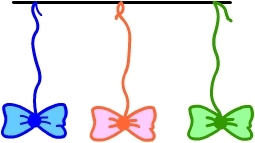 Педагог показывает ребенку бабочек и предлагает поиграть с ними.- Смотри, какие красивые разноцветные бабочки! Посмотрим, умеют ли они летать.
Педагог дует на бабочек.
- Смотри, полетели! Как живые! Теперь ты попробуй подуть. Какая бабочка улетит дальше?Ребенок встает возле бабочек и дует на них. Необходимо следить, чтобы ребенок стоял прямо, при выдохе не поднимал плечи, дул на одном выдохе, не добирая воздух, не надувал щеки, а губы слегка выдвигал вперед.Дуть можно не более 10 секунд с паузами, чтобы не закружилась голова.27. Ветерок	Цель: развитие сильного плавного ротового выдоха; активизация губных мышц.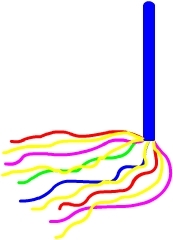 Оборудование: бумажные султанчики (метёлочки).Ход игры: Перед началом игры необходимо подготовить метёлочки. Для этого прикрепите полоски цветной бумаги к деревянной палочке. Можно использовать тонкую папиросную бумагу, или елочное украшение "дождик".Педагог предлагает поиграть с метёлочкой. Показывает, как можно подуть на бумажные полоски, потом предлагает подуть ребенку.- Представь, что это волшебное дерево. Подул ветерок - и зашелестели на дереве листочки! Вот так! А теперь ты подуй!Игра может проводиться как индивидуально, так и в группе детей. Во втором случае дети дуют на свои метёлочки одновременно.28.Осенние листьяЦель: обучение плавному свободному выдоху; активизация губных мышц.Оборудование: осенние кленовые листья, ваза.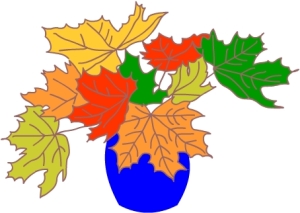 Ход игры: Перед занятием соберите вместе с ребенком букет осенних листьев (желательно кленовых, так как у них длинные стебли) и поставьте их в вазу. Предложите подуть на листья.- Красивые листья мы с тобой собрали в парке. Вот желтый листок, а вот красный. Помнишь, как листья шуршали на ветках? Давай подуем на листья!
Взрослый вместе с ребенком или группой детей дует на листья в вазе, обращает их внимание на то, какое шуршание издают листья.
30. ЛистопадЦель: обучение плавному свободному выдоху; активизация губных мышц.Оборудование: вырезанные из тонкой двухсторонней цветной бумаги желтые, красные, оранжевые листочки; ведерко.Ход игры: Педагог выкладывает на столе листочки, напоминает детям про осень.- Представьте, что сейчас осень. Красные, желтые, оранжевые листья падают с деревьев. Подул ветер - разбросал все листья по земле! Давайте сделаем ветер - подуем на листья!Взрослый вместе с детьми дует на листья, пока все листочки не окажутся на полу. При этом необходимо следить за правильностью осуществления ротового выдоха, а также за тем, чтобы дети не переутомлялись.- Все листики на земле... Давайте соберем листочки в ведерко. Педагог и дети собирают листочки. Затем игра повторяется снова.
31. Снег идёт!Цель: формирование плавного длительного выдоха; активизация губных мышц.Оборудование: кусочки ваты.Ход игры: Педагог раскладывает на столе кусочки ваты, напоминает детям про зиму.- Представьте, что сейчас зима. На улице снежок падает. Давайте подуем на снежинки!Взрослый показывает, как дуть на вату, дети повторяют. Затем все поднимают вату, и игра повторяется снова.
32. ОдуванчикЦель: развитие плавного длительного выдоха через рот; активизация губных мышц.Ход игры: Игру проводят на воздухе - на полянке, где растут одуванчики. Взрослый предлагает детям найти среди желтых одуванчиков уже отцветшие и сорвать их. Затем показывает, как можно подуть на одуванчик, чтобы слетели все пушинки. После этого предлагает детям подуть на свои одуванчики.- Давайте подуем на одуванчики! Дуйте один раз, но сильно - чтобы все пушинки слетели. Смотрите, летят пушинки, как маленькие парашютики.Можно устроить соревнование: каждый из детей дует на свой одуванчик один раз. Побеждают те из детей, у которых на головке цветка не останется ни одной пушинки.Также можно организовать игру "Дед или баба?":- Давайте поиграем в игру "Дед или баба?"! Подуйте на свои одуванчики только один раз. Если на головке цветка не осталось пушинок - это лысая голова. Значит, получился дед. Если пушинки остались - это волосы на голове - то получилась баба. Выигрывает тот, у кого получился дед!
33. ВертушкаЦель: развитие длительного плавного выдоха; активизация губных мышц.Оборудование: игрушка-вертушка.Ход игры: Перед началом игры подготовьте игрушку-вертушку. Можно изготовить ее самостоятельно при помощи бумаги и деревянной палочки.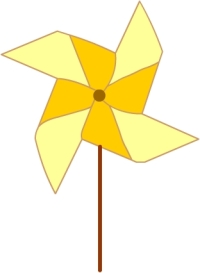 Покажите ребенку вертушку. На улице продемонстрируйте, как она начинает вертеться от дуновения ветра. Затем предложите подуть на нее самостоятельно :- Давай сделаем ветер - подуем на вертушку. Вот как завертелась! Подуй еще сильнее - вертушка вертится быстрее.Игра может проводиться как индивидуально, так и в группе детей.
34. Песня ветраЦель: развитие сильного плавного выдоха; активизация губных мышц.Оборудование: китайский колокольчик "песня ветра".Ход игры: Подвесьте колокольчик на удобном для ребенка расстоянии (на уровне лица стоящего ребенка) и предложите подуть на него. Обратите внимание на то, какой мелодичный получается звук. Затем предложите подуть сильнее - звук стал громче.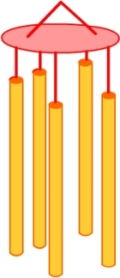 Игра может проводиться как индивидуально, так и в группе детей.
35. Летите, птички!Цель: развитие длительного направленного плавного ротового выдоха; активизация губных мышц.Оборудование: 2-3 разноцветные птички, сложенные из бумаги (оригами).Ход игры: Ребенок сидит за столом. На стол напротив ребенка кладут одну птичку. Педагог предлагает ребенку подуть на птичку, чтобы она улетела как можно дальше (дуть можно один раз).- Какая красивая у тебя птичка! А она умеет летать? Подуй так, чтобы птичка улетела далеко! Дуть можно один раз. Вдохни и набери побольше воздуха. Полетела птичка!В ходе групповой игры можно устроить соревнование между двумя-тремя детьми: каждый дует на свою птичку. Побеждает тот, чья птица улетела дальше. Взрослый следит за тем, чтобы дети не надували щеки, дули только один раз, сильно не напрягались.
36. Катись, карандаш!Цель: развитие длительного плавного выдоха; активизация губных мышц.Оборудование: карандаши с гладкой или ребристой поверхностью.Ход игры: Ребенок сидит за столом. На столе на расстоянии 20 см от ребенка положите карандаш. Сначала взрослый показывает, как с силой дуть на карандаш, чтобы он укатился на противоположный конец стола. Затем предлагает ребенку подуть на карандаш. Второй участник игры ловит карандаш на противоположном конце стола. Можно продолжить игру, сидя напротив друг друга, и перекатывая друг другу карандаш с одного конца стола на другой.Организуя игру в группе, можно устроить соревнование: двое детей сидят за столом, перед ними лежат карандаши. Дуть на карандаш можно только один раз. Побеждает тот, чей карандаш укатился дальше.
37. Весёлые шарикиЦель: развитие сильного плавного направленного выдоха; активизация губных мышц.Оборудование: легкий пластмассовый шарик.Ход игры: С шариками можно играть так же, как с карандашами (см. предыдущую игру). Можно усложнить игру. Прочертите на столе линию. Затем возьмите шарик и положите на середину стола (на линии). Двое детей сидят за столом напротив друг друга, по разные стороны шарика на линии.- Надо дуть на шарик так, чтобы он укатился на противоположную сторону стола. А тебе нужно постараться, чтобы шарик не попал на твою часть стола. Дуть нужно сильнее. Начали!Побеждает тот, кто сумел сдуть шарик за линию, на противоположную сторону стола.
38. Воздушный шарикЦель: развитие сильного плавного ротового выдоха; активизация губных мышц.Оборудование: обычный воздушный шар на ниточке; газовый воздушный шар.Ход игры: Повесьте воздушный шар на уровне лица ребенка. Подуйте на шар так, чтобы он высоко взлетел, затем предложите подуть ребенку.
Возможен более сложный вариант игры. Подбросьте воздушный шарик вверх. Предложите ребенку подуть на шарик несколько раз так, чтобы он подольше не опускался на пол.- Давай дуть на шарик, чтобы он не упал вниз. Вот так! Сильнее!Можно поиграть с воздушным шаром, наполненным газом. В этом случае шар привязывается к стульчику или чему-нибудь на полу (желательно, чтобы ниточка оставалась длинной). На шар нужно дуть так, чтобы он улетел как можно дальше вперед.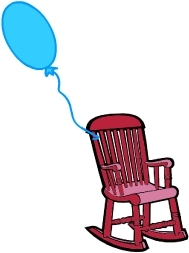 Если игра проводится в группе, можно организовать соревнование: двое детей (или небольшие команды) становятся друг напротив друга лицом к шарику (расстояние до шара 50-60 см) и одновременно начинают дуть. Побеждает тот, кому удалось послать шарик на противоположную территорию (можно разделить территорию при помощи ленточки или веревки).
39. Плыви, кораблик!Цель: развитие сильного плавного направленного выдоха; активизация губных мышц.Оборудование: бумажные или пластмассовые кораблики; таз с водой.Ход игры: На невысокий стол поставьте таз с водой, в котором плавает бумажный кораблик. Поначалу лучше использовать пластмассовый кораблик, так как бумажные кораблики быстро размокают и тонут. Взрослый дует на кораблик, затем предлагает подуть ребенку.- Представь, что это море. Давай пустим в плавание кораблик. Смотри, какой сильный ветер! Как быстро поплыл наш корабль. А теперь ты попробуй. Молодец!Игру можно усложнить, предложив ребенку покататься на кораблике из одного города в другой, обозначив города значками на краях таза. В этом случае струя воздуха во время ротового выдоха должна быть не только сильной, но и направленной.Можно проводить игру в группе. В этом случае организуйте соревнование: чей кораблик быстрее приплывет к цели.
40. УточкиЦель: развитие сильного плавного направленного выдоха; активизация губных мышц.Оборудование: резиновая уточка с утятами (набор для купания); другие легкие резиновые или пластмассовые игрушки, плавающие в воде.Ход игры: На невысокий стол поставьте таз с водой. Педагог показывает ребенку утку с утятами и предлагает поиграть.- Представь, что это озеро. Пришла на озеро утка с утятами. Вот как плавает утка.Взрослый дует на игрушки, предлагает подуть ребенку. Затем игра усложняется.- Посмотри: утята уплыли далеко от мамы. Утка зовёт утят к себе. Давай поможем утятам поскорее приплыть к маме-утке!В этом случае струя воздуха во время ротового выдоха должна быть не только сильной, но и направленной. Можно проводить игру в группе детей.
41. БулькиЦель: развитие сильного ротового выдоха; обучение умению дуть через трубочку; активизация губных мышц.Оборудование: стакан с водой, коктейльные трубочки разного диаметра.Ход игры: В стакан, наполовину наполненный водой, опустите коктейльную трубочку и подуйте в нее - пузыри с громким бульканьем будут подниматься на поверхность. Затем дайте трубочку ребенку и предложите подуть.- Давай сделаем веселые бульки! Возьми трубочку и подуй в стакан воды. Если дуть слабо - получаются маленькие бульки. А если подуть сильно, то получается целая буря! Давай устроим бурю!По "буре" в воде можно легко оценить силу выдоха и его длительность. В начале занятий диаметр трубочки должен быть 5-6 мм, в дальнейшем можно использовать более тонкие трубочки.Многие дети, которые привыкли пить сок из пакетиков через трубочку, не сразу понимают, что от них требуется, могут начать пить воду (поэтому на всякий случай лучше использовать очищенную питьевую воду). В этом случае сначала предложите подуть через трубочку на кусочек ватки на столе или на ладошку, чтобы почувствовать выходящий из трубочки воздух.Другая из возможных проблем - ребенок может кусать и грызть мягкую трубочку или перегибать ее. В этом случае можно использовать корпус гелевой ручки - прозрачную трубочку из твердой пластмассы.Кроме этого, ребенок может, держа трубочку в губах, выдыхать воздух через нос. В этом случае следует аккуратно зажать нос малыша пальцами и предложить подуть снова.
41. Расти, пена!Цель: развитие сильного ротового выдоха; активизация губных мышц.Оборудование: стакан с водой, коктейльные трубочки разного диаметра, жидкость для мытья посуды.Ход игры: Эту игру можно предложить ребенку после того, как он научится хорошо дуть через трубочку в стакан с водой (не пьет воду, не перегибает трубочку). Добавьте в воду немного жидкости для мытья посуды, затем возьмите трубочку и подуйте в воду - с громким бульканьем на глазах у ребенка вырастет облако переливающихся пузырей. Затем предложите подуть ребенку. Когда пены станет много, можно подуть на нее.- Сейчас я устрою фокус-покус! Беру жидкость для посуды и капаю в воду... Теперь помешаю - ары-бары-топ-топ-топ! Беру трубочку и дую. Смотри, что получилось! Это пена из маленьких и больших пузырьков! Теперь ты попробуй подуть.После того, как дети на индивидуальных занятиях научатся правильно действовать - дуть в трубочки, не проливать воду и т.п., можно проводить такое занятие в группе.
42. День рожденияЦель: развитие сильного длительного плавного ротового выдоха; активизация губных мышц.
Оборудование: зефир в шоколаде или пастила; маленькие свечки для торта; игрушечный мишка.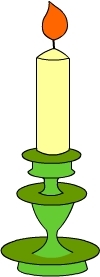 Ход игры: Приготовьте зефир в шоколаде или пастилу и воткните одну или несколько праздничных свечек - сегодня "день рождения мишки". Вместе с ребенком накройте на стол, используя игрушечную посуду, пригласите гостей - зайчика и куклу, спойте для мишки песенку. Затем торжественно внесите "праздничный торт" с зажженной свечой.-У мишки сегодня день рождения. Ему исполняется один (или больше) год. Давай поздравим мишку! Вот праздничный торт - помоги мишке задуть свечи.Когда ребенок задувает свечу, следите, чтобы выдох был длительным, сильным и плавным. Объясните малышу, что у него есть несколько попыток, в каждую из которых дуть можно только один раз. Если свеча не потухла - снова набираем в грудь воздух и пробуем еще раз.Многие дети, делая правильный выдох, не могут верно направить струю выдыхаемого воздуха - она проходит мимо пламени свечи. В этом случае полезно для наглядности предложить дуть в трубу, сделанную из листа плотной бумаги (диаметр 3-4 см), т.к. с помощью трубы можно контролировать направление выдыхаемого воздуха.Вначале ставьте свечу на расстоянии около 30 см от ребенка. Постепенно расстояние от ребенка до свечи можно увеличивать до 40-50 см. Объясните ребенку, что придвигаться к свече слишком близко не следует.Для последующих игр с задуванием пламени подбирайте свечи с устойчивым основанием или стоящие на надежном подсвечнике. Можно придумать другой сюжет игры либо просто предложить задуть пламя. В целях безопасности такая игра проводится индивидуально. Необходимо предупредить ребенка, что свечу нельзя трогать и опрокидывать.
43. Перышко, лети!Цель: развитие сильного плавного направленного выдоха; активизация губных мышц.Оборудование: птичье перышко.Ход игры: Подбросьте перышко вверх и дуйте на него, не давая упасть вниз. Затем предложите подуть ребенку. Обратите его внимание на то, что дуть нужно сильно, направляя струю воздуха на перышко снизу вверх.44. Мыльные пузыриЦель: развитие сильного плавного выдоха; активизация губных мышц.Оборудование: пузырек с мыльным раствором, рамка для выдувания пузырей, трубочки различного диаметра - коктейльные, из плотной бумаги, пластиковая бутылка с отрезанным дном.Ход игры: Поиграйте с ребенком в мыльные пузыри: сначала педагог выдувает пузыри, а ребенок наблюдает и ловит их. Затем предложите ребенку выдуть пузыри самостоятельно. Следует учесть, что выдувание мыльных пузырей часто оказывается для малышей довольно трудной задачей. Постарайтесь помочь ребенку - подберите разные рамки и трубочки, чтобы ребенок пробовал и выбирал, с помощью чего легче добиться результата. Можно самостоятельно изготовить жидкость для мыльных пузырей: добавить в воду немного жидкости для мытья посуды и сахара. Не забывайте следить за безопасностью ребенка - не позволяйте пробовать и пить жидкость.
45. СвистулькиЦель: развитие сильного плавного выдоха; активизация губных мышц.Оборудование: детские керамические, деревянные или пластмассовые свистульки в виде различных птиц и животных.Ход игры: Перед началом занятия следует подготовить свистульки. Раздайте детям свистульки и предложите подуть в них.- Посмотрите, какие красивые у вас игрушки-свистульки! У Маши - птичка, а у Вани - олень. Давайте устроим лесной концерт - каждый из зверей и птиц поёт свою песенку!Игру можно повторить несколько раз. Следите, чтобы дети дули, не напрягаясь, не переутомлялись. Игра может проводиться как индивидуально, так и в группе детей.46. МилиционерЦель: развитие сильного плавного выдоха; активизация губных мышц.Оборудование: свистки.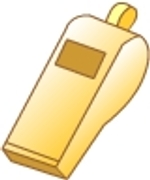 Ход игры: Перед началом занятия следует подобрать свистки и выбрать те из них, в которые легче дуть. Раздайте детям свистки и предложите поиграть в милиционеров.- Кто знает, что есть у настоящего милиционера? Пистолет, дубинка и, конечно, свисток. Вот вам свистки - давайте поиграем в милиционеров! Вот милиционер увидел нарушителя - свистим в свисток!Игру можно повторить несколько раз. Следите, чтобы дети дули не напрягаясь, не переутомлялись. Игра может проводиться как индивидуально, так и в группе детей.
47. Подуй в дудочку!Цель: развитие сильного плавного выдоха; активизация губных мышц.Оборудование: различные духовые музыкальные инструменты: дудочки, свирели, рожки, губные гармошки.Ход игры: Перед началом занятия следует подобрать инструменты. Помните о том, что игра на духовых инструментах - одно из наиболее сложных упражнений для развития дыхания. Поэтому проверьте инструменты заранее и выберете те из них, на которых легче играть.Раздайте детям дудочки и предложите поиграть на них сначала по очереди, затем всем вместе.- Давайте устроим музыкальный парад! Берите дудочки - начинаем играть!Если у кого-то из детей не получается извлечь из дудочки звук, проследите, правильно ли он дует: выдох через рот должен быть сильным и попадать точно в раструб трубы, для чего его необходимо плотно зажать губами: воздух не должен выходить через нос.Также можно предлагать для игры свирели, рожки, губные гармошки. Игра может проводиться как индивидуально, так и в группе детей. Если же у кого-то из детей не получается, не настаивайте. Возможно, лучше к этому заданию вернуться позже, когда ребенок немного подрастет.
48. Музыкальный пузырёкЦель: развитие сильного плавного выдоха; активизация губных мышц.Оборудование: чистый стеклянный пузырёк (высота пузырька около 7 см, диаметр горлышка 1-1,5 см).Ход игры: Педагог показывает детям пузырёк и предлагает игру.- Как выдумаете, что это такое? Правильно, пузырёк. Что можно делать с пузырьком? Налить в него воду. Насыпать в пузырёк витаминки. А еще? Не знаете! Сейчас я вам покажу фокус! Вот такой музыкальный пузырёк - гудит как труба.Педагог подносит пузырек к губам, дует в горлышко, извлекая из него звук. Затем предлагает одному из детей подуть в другой пузырек. Следует помнить: чтобы пузырек загудел, нижняя губа должна слегка касаться края его горлышка. Струя воздуха должна быть сильной. Дуть следует несколько секунд, не напрягаясь. Так как в игре необходимо использовать стеклянные пузырьки, в целях безопасности игра проводится индивидуально, или на занятии в группе дети дуют в пузырьки по очереди. Если у кого-то из детей не получается это задание, не настаивайте. Возможно, лучше вернуться к нему позже, когда ребенок немного подрастет.49. Надуй игрушку!Цель: развитие сильного плавного выдоха; активизация губных мышц.Оборудование: различные надувные игрушки небольшого размера; воздушные шары.Ход игры: Педагог раздает детям хорошо промытые резиновые надувные игрушки и предлагает их надуть. Дуть следует, набирая воздух через нос, и медленно выдыхая его через рот в отверстие игрушки.- Посмотрите, наши игрушки совсем больные - худенькие, без животиков... Как же с ними играть? Давайте надуем игрушки, чтобы они снова стали толстенькие, здоровые и веселые!Тот, кто надует игрушку, может поиграть с ней.Это задание требует сформированного сильного выдоха. Кроме этого, необходимо научить малышей правильно держать игрушки, чтобы из них не выходил воздух. Предлагайте эту игру только после того, как сильный плавный выдох уже сформирован.На последующих занятиях можно предложить надуть воздушные шары, что еще сложнее. Если у ребенка не получается, не настаивайте.
50. Бумажный флажокЦель: развитие сильного плавного непрерывного выдоха; активизация губных мышц.Оборудование: полоски тонкой цветной бумаги (размер: 15x2,5 см).Ход игры: Перед началом занятия подготовьте полоски бумаги. Покажите детям, как можно подуть на полоску, поднеся ее к нижней губе (полоску следует держать большим и указательным пальцами).- Давайте превратим бумажные полоски в настоящие флажки. Для этого нужно сделать ветер - вот так! Флажки полощутся на ветру!Это непростое упражнение, оно получается у детей далеко не сразу. Возможно, лучше вернуться к нему позже, когда ребенок немного подрастет. Игра может проводиться как индивидуально, так и в группе детей.Читая детям стихотворения, соблюдайте правильный темп речи, логические ударения и нужную интонацию.